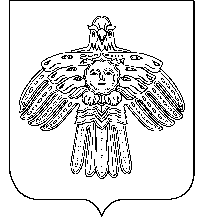                                АДМИНИСТРАЦИЯ                                                                     «НИЖНИЙ ОДЕС»  КАР  ОВМÖДЧÖМИНСА                          ГОРОДСКОГО  ПОСЕЛЕНИЯ  «НИЖНИЙ ОДЕС»                                                             АДМИНИСТРАЦИЯ                                    ПОСТАНОВЛЕНИЕШУÖМ          от «26» октября 2021 года                                                                                   № 249О внесении изменений в Постановление администрации городского поселения «Нижний Одес» № 240 от 04.08.2017 года «Об утверждении Порядка организации деятельности общественной рабочей группы»В соответствии с Федеральным законом от 06.10.2003 № 131-ФЗ «Об общих принципах организации местного самоуправления в Российской Федерации»,  Администрация городского поселения «Нижний Одес»                                                ПОСТАНОВЛЯЕТ:  Внести в Постановление администрации городского поселения «Нижний Одес» № 240 от 04.08.2017 года «Об утверждении Порядка организации деятельности общественной рабочей группы» следующие изменения:Приложение № 2 изложить в новой редакции:   «Состав общественной рабочей группы для организации общественного обсуждения проекта программы «Формирование комфортной городской среды», и проведения комиссионной оценки предложений заинтересованных лиц, а также для осуществления контроля за реализацией программы «Формирование комфортной городской среды    Постановление администрации городского поселения «Нижний Одес»   № 221 от «14» октября 2020 года «О внесении изменений в Постановление администрации городского поселения «Нижний Одес» № 240 от 04.08.2017 года «Об утверждении Порядка организации деятельности общественной рабочей группы» признать утратившим силу. Настоящее постановление вступает в силу с момента принятия. Контроль за исполнением настоящего постановления оставляю за собой. Исполняющий обязанности руководителяадминистрации городского поселения «Нижний Одес»                                                                                   С.В. ВавринчукВавринчук С.В.заместитель руководителя администрации городского поселения «Нижний Одес» - председатель комиссии; Ковтун Л.Н.руководитель отдела жилищно-коммунального хозяйства, землепользования и управления муниципальной собственностью администрации городского поселения «Нижний Одес», заместитель председателя комиссии;  Зорина Ю.Е.специалист эксплуатационных, производственно-технических и организационных вопросов администрации городского поселения «Нижний Одес», секретарь комиссии;Члены комиссии:Самойленко О.В.депутат Совета муниципального образования городского поселения «Нижний Одес» V созыва;Безлепко Н.А.специалист по землепользованию и земельным ресурсам администрации городского поселения «Нижний Одес»; Попова Н.Н.Нижнеодесская первичная организация общества инвалидов пгт. Нижний ОдесПредставитель (по согласованию)МКУ Управление по делам ГО и ЧС МО МР «Сосногорск»Представитель (по согласованию)ОГИБДД ОМВД России по г. Сосногорску